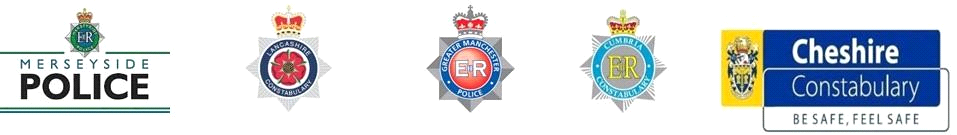 AGENDANORTHWEST REGIONAL POLICE PENSION BOARDDEVELOPMENT SESSIONTHURSDAY 15 SEPTEMBER 2022GMP FHQ1000 – 1500AGENDANORTHWEST REGIONAL POLICE PENSION BOARDDEVELOPMENT SESSIONTHURSDAY 15 SEPTEMBER 2022GMP FHQ1000 – 1500AGENDANORTHWEST REGIONAL POLICE PENSION BOARDDEVELOPMENT SESSIONTHURSDAY 15 SEPTEMBER 2022GMP FHQ1000 – 1500TIMESUBJECTOWNER0945 – 1000TEA / COFFEE1000 – 1005WELCOMECHAIR1005 - 1030RISK REGISTERCHAIR1030 – 1115DEVELOPMENT SESSIONHEAD OF POLICE PENSIONS - NPCCCLAIR ALCOCK 1115 – 1200DEVELOPMENT SESSIONPENSIONS REGULATORNICK GANNONLUNCHLUNCHLUNCH1245 – 1330DEVELOPMENT SESSIONPENSIONS OMBUDSMANMAIRI DEARDON1330 – 1400ANNUAL REPORT1400 – 1415AGREED UPDATED TOR1415 – 1500QUARTERLY UPDATES